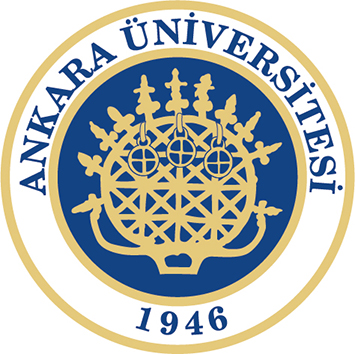 DERS BİLGİLENDİRME FORMUCOURSE INFORMATION FORM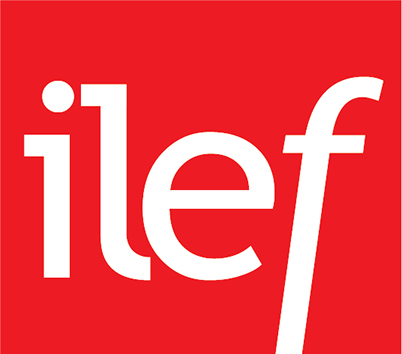 DERSİN KODU VE ADICOURSE CODE AND TITLEİLT234 Yeni Medya ve Kurumsal İletişimin EkonomisiİLT234 New Media and Economy of Corporate CommunicationsDERSİN TÜRÜ (ZORUNLU/SEÇMELİ)TYPE (COMPULSORY/ELECTIVE)SeçmeliElectiveDERSİN YILI VE DÖNEMİYEAR AND SEMESTER2019-2020 Bahar2019-2020 SpringDERSİN ÖĞRETİM ELEMANIINSTRUCTORHaluk GerayHaluk GerayDERSİN İÇERİĞİCOURSE CONTENTKurumsal İletişim ve Yeni Medya Ortamı Halkla İlişkiler ve Reklamcılıkta EğilimlerPazarlama İletişimi: Kitlesel Üretim ve Markalar Pazarlama İletişimi: Geleneksel Medyanın Gelişi Medya İçeriğinin İkili Ürün Niteliği Reklama Karar Verme ve Ürünün Reklam Esnekliği İzleyici Ölçümlerinin Kullanımı ve Medya Planı İnternetin Gelişi ve Ağ Ekonomisinin Özellikleri Pazarlama İletişiminde Dijitalleşme: Arama Motoru Reklamcılığı Web ReklamcılığıGezgin (Mobil) Reklamlar Sosyal Medya ve Pazarlama İletişimi: Facebook Dijital Ortamda Yeni izleyi ölçümleriGazeteciliğin Dönüşümü ve Kurumsal İletişimin Etkileri Halkla İlişkilerin Dönüşümü ve Yeni Medya 
Ecology of Corporate Communications in New MediaPublic relations and advertising trendsMarketing Communications: Mass production and brandsMarketing Communications: Meeting Traditional MediaDouble character of Traditional Media ContentDeciding on AdvertisingOrganization and Use of Traditional Audience MeasurementArrival of Internet and Properties of Network EconomicsDigitalization of Marketing: Search Engine AdvertisingDigitalization of Marketing: Web AdvertisingDigitalization of Marketing: Mobile AdvertisingDigitalization of Marketing: Social Media and Facebook AdvertisingNew audience measurement methods within digital mediaTransformation of Journalism and Corporate CommunicationsTransformation of PR and Corporate CommunicationsÖNERİLEN VEYA ZORUNLU KAYNAKLAR VE DİĞER ÖĞRENİM KAYNAKLARI/ARAÇLARIRECOMMENDED OR REQUIRED READING AND OTHER LEARNING RESOURCES TOOLSZorunlu okuma: Geray, H. Medyanın Yeni Ekonomisinde Kurumsal İletişim, Ütopya Yayınları, 2019Required reading: Geray, H. Medyanın Yeni Ekonomisinde Kurumsal İletişim, Ütopya Yayınları, 2019DERSİN PLANLANMIŞ İŞLENİŞ ŞEKLİPLANNED LEARNING ACTIVITIES AND INSTRUCTION METHODSDers öğretim üyesinin dersi anlatması ve sınıf tarafından da tartışılmasıyla gerçekleştirilecek. Lecturing and discussionDERS KAZANIMLARICOURSE LEARNING OUTCOMESKurumsal iletişimin geleneksel ve yeni medya bağlamında anlaşılması. Kurumsal iletişimin dönüşümüyle gazetecilik ve halkla ilişkilerde ortaya çıkan değişimler.Understanding corporate communications within the context of traditional and new media. What is changing in journalism and PR with transformation of corporate communications.VİZE DEĞERLENDİRME YÖNTEM VE ÖLÇÜTLERİASSESSMENT METHODS AND CRITERIA FOR MIDTERMOylumu ve konusu daha sonra belirlenecek iki adet kısa  ödev etkinliğinin ortalaması ara sınav notunun yüzde 30’unu oluşturacaktır. Ara sınav notu vize notunun yüzde 70’i olacaktır.Each student to write two essays as homework whose volume and title to be determined within the semester. Average of two essays will be evaluated as 30 percent ofmidterm visa. Midterm visa exam will make 70 percent of midterm grade.FİNAL DEĞERLENDİRME YÖNTEM VE ÖLÇÜTLERİASSESSMENT METHODS AND CRITERIA FOR FINALFinal sınavı yüzde 70, 9 derse katılmış olmak yüzde 30 ek puan getirecektir. Final exam will be 70 percent and participating in 9 classes will be 30 percent.DERSİN DİLİLANGUAGE OF INSTRUCTIONTürkçeTurkish